Nu är det Dags igen!Soppa för seniorer. Torsdagar 13, 20, 27 oktober samt 3, 10, 17 och 24 november. klockan 12.00, Stövelvägen 12, ½ tr. ner vid gavelnVi utlovar trevligt sällskap. Soppan är avgiftsfri för oss seniorer som är hyresgäster hos Stockholmshem i Solberga.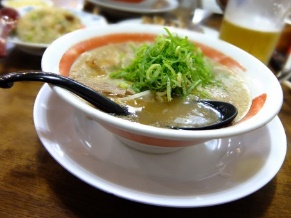 Vi bjuder på soppa med ost- och skinksmörgås. Vi utlovar även en god kaka till kaffet!Du är välkommen att hjälpa till före eller efter.Föranmälan till info@kristallskon.se eller brev till vår postlåda på Stövelvägen 12 ½ tr. ner vid gaveln. Varmt välkommen!Styrelsen för din lokala hyresgästförening Kristallskon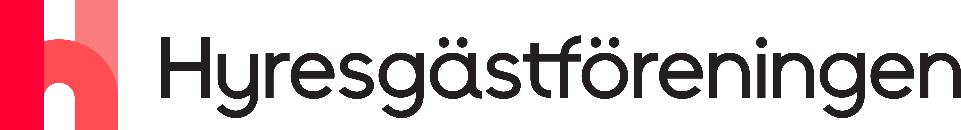 